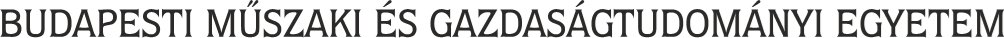 Az előterjesztőneve, beosztása:	szervezeti egysége:	ELŐTERJESZTÉSA Szenátus … év … hónap … napján tartott üléséreAz előterjesztés címe:…Az előterjesztést véleményezte (a megfelelő aláhúzandó):Rektori TanácsKonzisztóriumOktatási BizottságTudományos BizottságGazdasági BizottságBudapest, … év … hónap … napBELSŐ EGYEZTETÉSI LAPAz előterjesztést/tervezetet a következő szervezeti egységekkel / szervekkel / vezetőkkel egyeztették (a megfelelő mezőben elhelyezett X-szel kell jelölni):1 belső szabályozást igénylő tervezettel kapcsolatban az egyeztetési kötelezettség minden esetben fennáll2 költségvetési kérdéseket érintő tervezettel kapcsolatban az egyeztetési kötelezettség minden esetben fennáll3 vagyongazdálkodást (beszerzést, ingatlant) érintő tervezettel kapcsolatban az egyeztetési kötelezettség minden esetben fennáll4 hallgatói szolgáltatások nyújtását érintő tervezettel kapcsolatban az egyeztetési kötelezettség minden esetben fennáll5 az Nftv. 12. § (3) bekezdés g) pontja és az Nftv. 14/A. §-a szerinti ügykörök esetében az egyeztetési kötelezettség minden esetben fennállDÖNTÉSHOZATAL ÉS TÁRGYALÁS RENDJE A tárgyalás és a döntéshozatal rendjére vonatkozó feltételeket a következők értelemszerű módosításával (a releváns szövegrészek meghagyásával, a nem relevánsak törlésével) egyértelműen meg kell adni. Ezt az előterjesztést a Szenátus nyilvános / zárt ülésén kell tárgyalni.A határozati javaslatról nyílt / titkos szavazással kell dönteni.A határozati javaslat elfogadásáhozegyszerű (a jelenlévő tagok több mint felének szavazata) abszolút (az összes tag több mint felének szavazata)minősített (az összes tag legalább kétharmadának szavazata)többség szükséges.A határozati javaslat elfogadásáhoza fenntartó a Konzisztórium a hallgatói önkormányzat előzetes egyetértése szükséges.A határozati javaslat hatálybalépéséhez a Kancellár egyetértése szükséges.I.AZ ELŐTERJESZTÉS TARTALMI KÖVETELMÉNYEIA) AZ ELŐTERJESZTÉS SZAKMAI INDOKAI, ELŐZMÉNYEI, SAJÁTOSSÁGAIAz alábbi szempontokat kell figyelembe venni:A jelenlegi helyzet bemutatása.Annak megjelölése, hogy mi indokolja a célzott intézkedést, változtatást.B) AZ ELŐTERJESZTÉS FŐ CÉLKITŰZÉSEI, INDOKOLÁSAAz alábbi szempontokat kell figyelembe venni:Annak összefoglalása, hogy milyen megoldási alternatívák jöhetnek szóba, ezek összegyetemi, gazdasági, pénzügyi, egyetempolitikai és -stratégiai következményei.Melyik alternatívát javasolja az előterjesztő és miért.Normatív belső szervezetszabályozó elfogadására vagy annak módosítására irányuló előterjesztés esetén részletes indokolást is tartalmaznia kell az előterjesztésnek.C) KOORDINÁCIÓ EREDMÉNYEAz alábbi szempontokat kell figyelembe venni:Kikkel történt meg az előzetes belső egyeztetés, a felek milyen álláspontot fejtettek ki.A belső egyeztetés során fennmaradt vitás kérdések.Az előterjesztő azokkal kapcsolatos – indokolással alátámasztott – álláspontja.A kijelölt bizottságok véleménye.D) VÁRHATÓ HATÁSOKAz alábbi szempontokat kell figyelembe venni:A megjelölt célkitűzések a döntés és végrehajtása esetén elérhetők-e, teljesíthetők-e?Ha igen, mitől/hogyan (a szükséges intézkedések – pl.: szükséges-e belső szervezetszabályozó kiadása, közbeszerzés/beszerzés lefolytatása, kifizetés, szerződéskötés, egyéb intézkedés)?Az Egyetem működésében valószínűsíthető hatások feltárása, a várható változások és következményeik bemutatása.E) VÁRHATÓ KÖLTSÉGKIHATÁSOKAz alábbi szempontokat kell figyelembe venni:A megjelölt intézkedések végrehajtása pénzbe kerül-e?Ha igen, miből/hogyan bocsátható rendelkezésre a szükséges méretékű anyagi erőforrás (a költségvetési sor azonosításával)?F) KAPCSOLÓDÁS MÁS ELŐTERJESZTÉSHEZ, SZAKMAI ANYAGHOZAz alábbi szempontokat kell figyelembe venni:Az előterjesztés tartalma kapcsolódik-e jogszabály(változás)hoz?Az előterjesztés tartalma kapcsolódik-e a Szenátus munkatervéhez?Az előterjesztés tartalma kapcsolódik-e az Egyetem Intézményfejlesztési Tervéhez?Az előterjesztés tartalma kapcsolódik-e más belső szervezetszabályozóhoz?Ha igen, akkor a kapcsolódás bemutatása. Kapcsolódás esetén a feladat munkaterv szerinti ütemezésének bemutatása (a Szenátusnak történő benyújtásától a belső szervezetszabályozó eszköz közzétételéig, illetve a tervezett intézkedés(ek) megtételéig), illetve a munkatervben meghatározott ütemezés be nem tartásának szakmai indokolása.II.HATÁROZATI JAVASLATA Szenátus a következő határozatot hozza:A Szenátus… (a határozat pontokba szedve)Kérem a Szenátust, hogy az előterjesztett határozati javaslatot fogadja el!Budapesten, az … év … hónap … napján.előterjesztő nevebeosztásaszervezeti egység/állami vezetőegyetértészrevétele maradt fenn (részletesen az I./C. pontban)nem ért egyethatáridőben nem adott véleménytnincs egyeztetési kötelezettségKonzisztóriumRektorKancellárEHBDTEHKJogi Igazgató1Pénzügyi Igazgató2Vagyongazdálkodási 
Igazgató3Értéknövelt Szolgáltatások4Fenntartó (képviselője)5